Ciklus Izobrazbi - Upravljanje i kontrola korištenja Europskih strukturnih i investicijskih fondova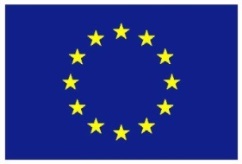 Tematska cjelina 3 – Odabir projekata te sklapanje i izmjene ugovora o dodjeli bespovratnih sredstavaPostupci dodjele bespovratnih sredstava31. listopada 2016. / Hrvatsko novinarsko društvo31. listopada 2016. / Hrvatsko novinarsko društvo31. listopada 2016. / Hrvatsko novinarsko društvoLista polaznikaLista polaznikaLista polaznikaIme i prezimeNaziv tijela/institucija:1.Ana GverićHrvatska agencija za malo gospodarstvo, inovacije i investicije2.Ana KatavićSredišnja agencija za financiranje i ugovaranje programa i projekata Europske unije3.Ana RoginaHrvatska agencija za malo gospodarstvo, inovacije i investicije4.Bruno ObradovićHrvatska agencija za malo gospodarstvo, inovacije i investicije5.Bruno PapaHrvatska agencija za malo gospodarstvo, inovacije i investicije6.Gordana TomaševićMinistarstvo mora, prometa i infrastrukture 7.Josipa MarkušićHrvatska agencija za malo gospodarstvo, inovacije i investicije8.Katarina DundjerMinistarstvo regionalnoga razvoja i fondova Europske unije9.Krešimir JendričkoMinistarstvo regionalnoga razvoja i fondova Europske unije10.Krunoslav GolubSredišnja agencija za financiranje i ugovaranje programa i projekata Europske unije11.Lana BaričevićGrad Zagreb12.Luka GalićMinistarstvo regionalnoga razvoja i fondova Europske unije13.Marin PopovčićSredišnja agencija za financiranje i ugovaranje programa i projekata Europske unije14.Marina HudolinMinistarstvo regionalnoga razvoja i fondova Europske unije15.Marko BabićHrvatska agencija za malo gospodarstvo, inovacije i investicije16.Melita FranjevićMinistarstvo regionalnoga razvoja i fondova Europske unije17.Monika JurićHrvatska agencija za malo gospodarstvo, inovacije i investicije18.Radojka TomaševićMinistarstvo regionalnoga razvoja i fondova Europske unije19.Sandra KeitoueSredišnja agencija za financiranje i ugovaranje programa i projekata Europske unije20.Saša AndrijaševićMinistarstvo mora, prometa i infrastrukture21.Tanja NinićSredišnja agencija za financiranje i ugovaranje programa i projekata Europske unije22.Tifani ProtićHrvatska agencija za malo gospodarstvo, inovacije i investicije23.Tomislav HrastićHrvatska agencija za malo gospodarstvo, inovacije i investicije24.Tomislav PinterMinistarstvo regionalnoga razvoja i fondova Europske unije25.Zvonimir JurinićHrvatska agencija za malo gospodarstvo, inovacije i investicije